Push Hands Training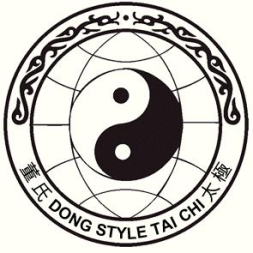 4-Day Camp Intensive in New York’s Hudson Valleywith 4th Generation MasterAlex DongJune 30th to July 3rd, 2017Lifebridge Sanctuary, Rosendale New York(About 75 miles north of New York City)Cost for the 4 day camp, $620, includes:3 nights lodging, semi-private rooms w/ shared bath        	Bed linens provided but bring your own towel9 classes:		Friday 3:00 pm & 7:00 pmSaturday – Sunday 9:30 am, 3:00 pm, 7:00 pmMonday 9:30 am8 Meals: Friday dinner – Monday breakfast Classes will include a mixture of circles, drills, energy  And structure work, as well as free Push HandsMany New drills this year

Weekend Option, $490, includes:2 nights lodging, Friday & Saturday7 classes: Friday 3pm to Sunday 5pm6 meals: Friday dinner to Sunday lunchDong Tai Chi instructors get a 5% discount.Single room maybe available for an additional feeSend payment to Alex Dong PO Box 750962 Forest Hills, NY 11375 USAThank you!Please register me for Alex Dong’s Hudson Valley Intensive, June 30th to July 3rd, 2017Name________________________________________ Phone_________________________Email__________________________ Emergency Contact____________________________Amount Included $______ Full WS____ Weekend____ Others_______ Diet preference___________________ Notes_______________________________________